Lunch & Learn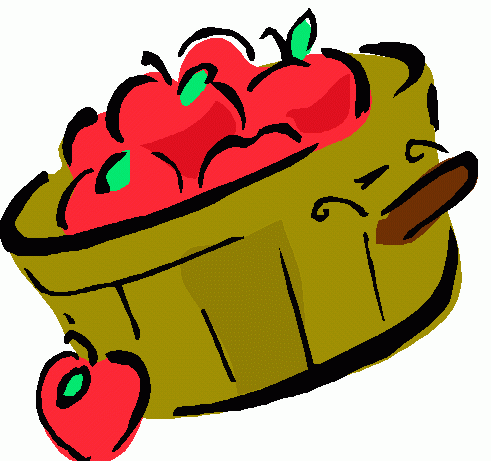 	WHEN: 	September 26, 2016 from 11:45 a.m. – 1:00 p.m.	WHERE: 	Blair County Courthouse, Jury Assembly Room	COST: 	$15.00 per person (includes lunch & 1 CLE credit)PRESENTED BY: 	 James Skloda, Esquire	TOPIC:  	Conditional Use Permits and Other Development ApprovalsSponsored By: Blair County Bar AssociationYoung Lawyers Division Committee------------------------------------------------------------------------------------------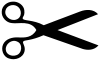 Conditional Use Permits and Other Development ApprovalsSeptember 26, 2016 Lunch & Learn Registration Form:Name: 													Address: 													Supreme Court ID#:				 Phone #:					Return registration to Traci Naugle at 1701 Fifth Avenue, Altoona, PA 16602 by September 23, 2016. Make checks payable to Blair County Bar Association.